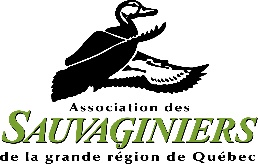 Programme RelèveLe programme Relève de l’ASGRQ s’adresse aux jeunes, garçons et filles, âgés entre 12 ans et 17 ans. Quelques places sont aussi offertes à des adultes. Seuls les membres en règle de l’ASGRQ peuvent participer au programme Relève.Les inscriptions se prennent jusqu’au 1er mai de chaque année. Le coût d’inscription au programme Relève est de 50 $ et est indépendant du coût requis pour être membre de l’ASGRQ. Chasse à la sauvagineActivités obligatoires :Suivre et réussir les deux cours de sécurité nécessaires afin d’obtenir le droit d’acquérir des permis de chasse et le droit de manipuler des armes à feu. Ces cours doivent être suivis impérativement aux bureaux de la FédéCP, à Saint-Augustin-de-Desmaures.Participer à la séance d’initiation au tir aux pigeons d’argile organisée par l’Association.Participer à la sortie de chasse à la sauvagine organisée par l’Association. Participer au repas annuel de dégustation qui se tient vers la fin de l’année. Cette soirée est une occasion pour la remise des diplômes et, habituellement, le remboursement de la somme déboursée pour les deux cours de sécurité. Ce remboursement est conditionnel à la participation à toutes les activités obligatoires du programme. Les adultes ne sont pas éligibles au remboursement des cours de sécurité. Une demi-journée d’observation et d’identification des espèces d’oiseaux migrateurs considérés comme gibiers est organisée. Le reste de la journée sera consacrée à une présentation des différentes techniques de leurre et d’appel ainsi que des informations sur la biologie, la vie des oiseaux migrateurs et le code d’éthique de l’ASGRQ. La participation à cette activité est facultative, mais fortement recommandée.(formulaire d’inscription à la page suivante)Formulaire d’inscription au programme Relève de l’ASGRQNom : __________________________________________________________________Adresse : ________________________________________________________________Date de naissance : ________________________________________________________Téléphone : ____________________________ Cellulaire ________________________Adresse électronique : ______________________________________________________Veuillez poster ce formulaire d’inscription et un chèque en paiement complet du coût d’inscription au programme Relève à l’adresse suivante : ASGRQ	CP 8972 succ Sainte-Foy	
Québec (Québec)	
G1V 4N8	